ВЪЗПОМЕНАНИЕНа 01 януари 2001 година се навършва1 годинаот смъртта на нашия роднина и приятелИме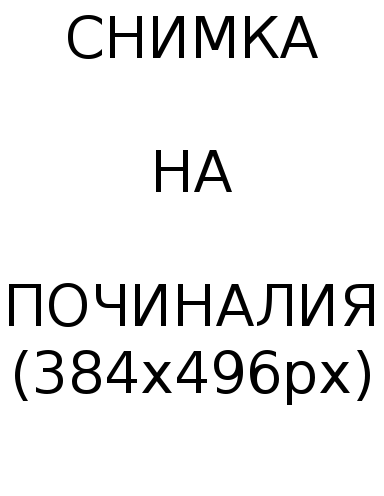 ПрезимеФамилия(2000 – 2001)Напразно чакаме вратите да отвориш, напразно чакаме пред нас да се явиш.Напразно чакаме да заговориш, сълзите ни да изсушиш!Не можем да те върнем, туй е вярно, смъртта не може никой да възпре, но в паметта ни благодарна навеки няма да умреш. Ще те помним и вечно ще скърбим!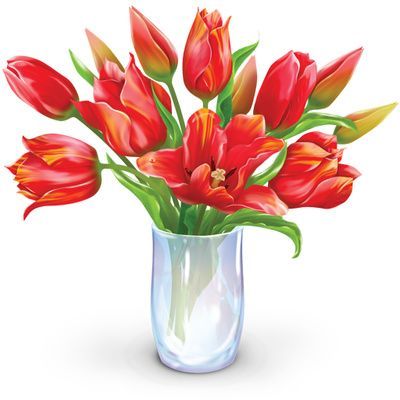 Панихидата ще се отслужи на 01 януари 2001 година от 11:00 часа
в църквата на гробищен парк Мездра                                                                              От семейството и приятелите